196642, Санкт-Петербург, пос. Петро-Славянка,  ул. Труда, 1 тел./факс 462-13-04e-mail: maps@ pochtarf.ru ОКПО 49008119  ОКАТО 40277552000 ИНН/КПП 7817032637/781701001РЕШЕНИЕ             Руководствуясь Законом РФ «Об общих принципах организации  местного самоуправления  в Российской Федерации» №131-ФЗ от 06.10.2003г., Законом Санкт-Петербурга  «Об  организации  местного  самоуправления в Санкт-Петербурге» № 420-79 от 23.09.2009 г., Законом Санкт-Петербурга «О регулировании отдельных вопросов муниципальной службы в Санкт-Петербурге» № 53-8 от 15.02.2000г., Уставом муниципального образования п. Петро- Славянка, Положением о порядке проведения конкурса на замещение должности Главы Местной Администрации МО Санкт-Петербурга п. Петро-Славянка, утвержденным Решением Муниципального Совета МО пос. Петро-Славянка № 3/1 от «23» октября 2014 года (с изменениями внесенными Решением Муниципального Совета муниципального образовании поселка Петро-Славянка  № 4/1 от 06.11.2014).РЕШИЛ:Считать выборы на должность Главы Местной администрации внутригородского муниципального образования Санкт-Петербурга  п. Петро-Славянка состоявшимися. Утвердить протокол счетной комиссии №1 от 27 ноября 2014 об избрании Главы Местной администрации внутригородского муниципального образования Санкт-Петербурга поселка Петро-Славянка.Назначить на должность Главы Местной администрации внутригородского муниципального образования Санкт-Петербурга  п. Петро-Славянка  – Приходько Станислава Александровича.Исполнявшему обязанности Главы Местной администрации внутригородского муниципального образования Санкт-Петербурга п. Петро-Славянка Прохоренкову Сергею Николаевичу  передать назначенному Главе Местной Администрации финансовые и нефинансовые активы, материальные ценности до «28» декабря 2014г. включительно.Главе внутригородского муниципального образования Санкт-Петербурга  п. Петро-Славянка Козыро Я.В. заключить контракт с назначенным Главой Местной администрации ВМО Санкт-Петербурга  п. Петро-Славянка Приходько С.А. на срок полномочий Муниципального Совета ВМО Санкт-Петербурга п. Петро-Славянка пятого созыва.Решение вступает в силу с момента принятия.Решение официально опубликовать  (обнародовать).Глава муниципального образования,исполняющий обязанности председателя    Муниципального Совета		 	                                      		                                              Я.В.КозыроДепутаты: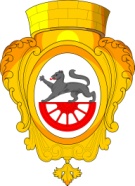 МУНИЦИПАЛЬНЫЙ СОВЕТвнутригородского муниципального образования Санкт- Петербурга поселка Петро-СлавянкаПРОЕКТ«О назначении на должность Главы Местной администрации внутригородского муниципального образования Санкт-Петербурга  п. Петро-Славянка»Айрапетян Маис Арменович _________________________                                                                                                                           (подпись)Белоусова Светлана Игоревна_________________________                                                                                                                           (подпись)ДубининАлександр Андреевич________________________                                                                                                                           (подпись)Козыро Владимир Николаевич________________________                                                                                                                           (подпись)Плотникова Жанна Анатольевна______________________                                                                                                                           (подпись)Козыро Яков Владимирович_________________________                                                                                                                           (подпись)Сапожникова Виктория Сергеевна_____________________                                                                                                                           (подпись)